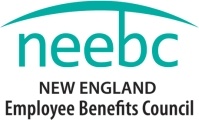 FOR IMMEDIATE RELEASE					Contact: Melissa Maichleessentia Marketing & PR								781.534.8620								Melissa@essentiamarketingandpr.comThe New England Employee Benefits Council Presents “Owning Your Health Care Renewal”WALTHAM, MA – Friday, March 14, 2014—The New England Employee Benefits Council (NEEBC) presents “Owning Your Health Care Renewal” a half-day How To workshop scheduled on March 27. The event will focus on managing health care costs, which continue to be a significant expense to organizations and their employees.  Dawn Socha, Benefits and Compensation Professional, and Beth Holman, Senior Consultant, Towers Watson, will discuss strategies that organizations can use to effectively manage the benefits budgeting process in light of the cost of health care inflation. Topics to be covered include:Overview of renewal components and methodologyFully insured versus self-funded programs and the impact on the renewalComponents of a rate or ASO feeHow to request and understand meaningful renewal data and rating methodologiesWhich items are negotiable in a renewalHow to negotiate the best deal for your organizationThe importance of performance guarantees and multi-year dealsThe March 27 program will be held from 8:30 am to 12:00 pm at the Waltham Woods Conference Center, 860 Winter Street, Waltham, Massachusetts. Continuing education credits for brokers and agents are pending. More information about the event is available at www.neebc.org. Register for the event here or by calling 781-684-8700 or contacting sue@neebc.org. -more-page 2 NEEBC program – Owning Your Health Care RenewalAbout NEEBCNEEBC (www.neebc.org) is a Waltham, Massachusetts nonprofit that advances knowledge and education in employee benefits. NEEBC’s 1,250 members manage benefits for an estimated 2.5 million employees. Members include employers and providers of benefits consulting and services throughout New England. NEEBC’s monthly educational programs feature presentations by guest speakers on topics of interest to the benefits community. Members have the opportunity to discuss ideas, become informed about new developments in the field and network with peers. Follow NEEBC on Facebook at https://www.facebook.com/Neebc, on LinkedIn at http://www.linkedin.com/groups/NEEBC-1605507/about and on Twitter at @NEEBC. 